АНКЕТА ПОДРЯДЧИКА ПО НАПЫЛЕНИЮ ТЕПЛОИЗОЛЯЦИИ ИЗ ПЕНОПОЛИУРЕТАНА И ГИДРОИЗОЛЯЦИИ ИЗ ПОЛИМОЧЕВИНЫНАЗВАНИЕ ОРГАНИЗАЦИИ ООО «ПОЛИМЕРТЕХНОЛОДЖИ»КОНТАКТЫг. Самара, ул. Ленина 13, офис 36, т. (846) 155-54-95, +7(123) 456-78-90 Email: 1555495@mail.ru ,  КОНТАКТНОЕ ЛИЦОИванов Иван ИвановичВАШИ САЙТЫwww.polymertechnology.ru О КОМПАНИИНаша компания была основана в 2003 году. Основным направлением деятельности является оказание услуг по напылению пенополиуретана и полимочевины. Также мы готовы предложить компоненты ППУ и оборудование для напыления. (Текс должен быть оригинальным. Не ограничивайтесь двумя словами. НЕ КОПИРУЙТЕ ТЕКСТ С САЙТОВ)ОКАЗЫВАЕМЫ ВИДЫ УСЛУГ- напыление пенополиуретана- напыление полимочевины- обеспыливание промышленных полов- гидроизоляция полимочевиной частных прудов- строительство ангаров- возведение и теплоизоляция картофелехранилищ ПРОДАЖА ОБОРУДОВАНИЯ И КОМПОНЕНТОВ- установки GRACO- компоненты ППУ ХимтрастИСПОЛЬЗУЕМОЕ ОБОРУДОВАНИЕReactor E-XP1Foam KitFastKick Gun…ПРИМЕНЯЕМЫЕ МАТЕРИАЛЫПенополиуретанЭкотермикс, Elastospray…Полимочевина Экстраплан, Elastocoat……ПРАЙС-ЛИСТСтоимость в прайс-листе может изменяться в течение сезона. Дополнительные работы по подготовке основания и общестроительная подготовка рассчитываются отдельно после выезда нашего специалиста на объект.РЕФЕРЕНС-ЛИСТФОК «Спарта» - гидроизоляция чаши бассейна 500 м.кв.Жилой Комплекс «Ласточка» - теплоизоляция фасада и кровли S= 1500 м.кв.Частный поселок «Соломон» - теплоизоляция фасадов и мансард 50 коттеджей S= 8000 м.кв.РЕГИОНЫСамарская область, Тольятти, Сызрань, Жигулевск…ЛОГОТИП КОМПАНИИ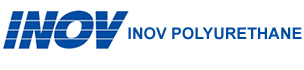 Информация о вашей компании будет размещена на сайте www.pmppu.ru в разделе «ПОДРЯДЧИКИ» в регионе, где зарегистрирована или базируется ваша организация. Для каждой организации занимающейся оказанием услуг по напылению ППУ и полимочевины будет отведена отдельная страница на которой будет выложена ваша анкета. РАЗМЕЩЕНИЕ В КАТАЛОГЕ БЕСПЛАТНОЕ!!!Вы также можете разместить рекламный баннер на странице своего региона и прямую ссылку на ваш корпоративный сайт!!! Размер баннера 2000Х500 pix.С уважением, Рудев ЭдуардДиректор PM&PPUг.Санкт-Петербургтел. 8-911-111-50-60Email: info@pmppu.ruСайт: www.pmppu.ru ПЕНОПОЛИУРЕТАНПЕНОПОЛИУРЕТАНПЕНОПОЛИУРЕТАНПЕНОПОЛИУРЕТАНПЕНОПОЛИУРЕТАНПЛОТНОСТЬ ППУСТОМИОСТЬ ЗА 1 м.кв.СТОМИОСТЬ ЗА 1 м.кв.СТОМИОСТЬ ЗА 1 м.кв.СТОИМОСТЬ ЗА 1 м.куб.50 мм100 мм200 ммСТОИМОСТЬ ЗА 1 м.куб.8-10 кг/м.куб500 руб.500 руб.500 руб.500 руб.30-35 кг/м.куб500 руб.500 руб.500 руб.500 руб.50-60 кг/м.куб.500 руб.500 руб.500 руб.500 руб.ПОЛИМОЧЕВИНАПОЛИМОЧЕВИНАПОЛИМОЧЕВИНАПОЛИМОЧЕВИНАПОЛИМОЧЕВИНА1-1,5 мм2-3 мм3-5 ммПРОИЗВОДИТЕЛЬСТОИМОСТЬ ЗА  1 м.кв.500 руб.500 руб.500 руб.